АДМИНИСТРАЦИЯ ВОРОБЬЕВСКОГО 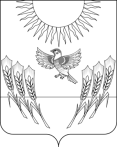 МУНИЦИПАЛЬНОГО РАЙОНА ВОРОНЕЖСКОЙ ОБЛАСТИП О С Т А Н О В Л Е Н И Еот   29  июня  2017г.  №    252 		с. ВоробьевкаО создании постоянной комиссии по вопросам рекультивации земель в Воробьевском муниципальном районеВ соответствии с подпунктом 6 пункта 1 статьи 13 Земельного кодекса Российской Федерации, пунктом 2 постановления Правительства Российской Федерации от 23.02.1994 № 140 «О рекультивации земель, снятии, сохранении и рациональном использовании плодородного слоя почвы», совместным Приказом Министерства охраны окружающей среды и природных ресурсов Российской Федерации и Комитета Российской Федерации по земельным ресурсам и землеустройству от 22.12.1995 № 525/67 «Об утверждении основных положений о рекультивации земель, снятии, сохранении и рациональном использовании плодородного слоя почвы», администрация Воробьевского муниципального района п о с т а н о в л я е т:1. Создать Постоянную комиссию по вопросам рекультивации земель в Воробьевском муниципальном районе.2. Утвердить прилагаемое Положение о Постоянной комиссии по вопросам рекультивации земель в Воробьевском муниципальном районе.3. Утвердить прилагаемый состав Постоянной комиссии по вопросам рекультивации земель в Воробьевском муниципальном районе.4. Контроль за исполнением настоящего постановления возложить на заместителя главы администрации муниципального района – начальника отдела программ и развития сельской территории Мозгового А.Н.Глава администрации муниципального района					М.П.Гордиенко Заместитель главы администрации муниципального района – начальник отдела программ и развития сельской территории									А.Н.МозговойНачальник юридического отдела 						В.Г.КамышановУТВЕРЖДЕНОпостановлением администрации Воробьевского муниципального района от ________________ № _____ПОЛОЖЕНИЕо постоянной комиссии по вопросам рекультивации земель в Воробьевском муниципальном районе1. Общие положения1.1. Постоянная комиссия по вопросам рекультивации земель в Воробьевском муниципальном районе (далее по тексту - Постоянная комиссия) создана для организации приемки (передачи) рекультивированных земель и земельных участков, расположенных на территории Воробьевского муниципального района, рассмотрение других вопросов, связанных с восстановлением нарушенных земель и земельных участков на территории Воробьевского муниципального района.1.2. В своей деятельности Постоянная комиссия руководствуется Конституцией Российской Федерации, Земельным кодексом Российской Федерации, постановлением Правительства Российской Федерации от 23.02.1994 N 140 "О рекультивации земель, снятии, сохранении и рациональном использовании плодородного слоя почвы", совместным Приказом Министерства охраны окружающей среды и природных ресурсов Российской Федерации и Комитета Российской Федерации по земельным ресурсам и землеустройству от 22.12.1995 N 525/67 "Об утверждении основных положений о рекультивации земель, снятии, сохранении и рациональном использовании плодородного слоя почвы" и настоящим Положением.2. Основные задачи и функции Постоянной комиссии2.1. Основные задачи Постоянной комиссии:- организация и проведение приемки (передачи) рекультивированных земель и земельных участков, расположенных на территории Воробьевского муниципального района (далее - земли);- рассмотрение вопросов и принятие решений о приемке (передаче) рекультивированных земель;- обеспечение выполнения юридическими и физическими лицами условий приведения нарушенных земель в состояние, пригодное для дальнейшего использования;2.2. Основные функции Постоянной комиссии:- осуществление приема письменных извещений о завершении работ по рекультивации земель;- для приемки рекультивированных земель с выездом на место формирует рабочую комиссию из членов комиссии с привлечением представителей заинтересованных государственных и муниципальных органов и организаций (по согласованию);- проводит проверку проектной и иной документации, фактически выполненных работ, их качество и соответствие предъявляемым нормативам;- осуществляет приемку рекультивированных земель в натуре;- по результатам проведенной проверки составляет акт приемки-сдачи рекультивированных земель.3. Состав и организация работы Постоянной комиссии3.1. Деятельность Постоянной комиссии осуществляется на принципах коллегиального рассмотрения вопросов и принятия в пределах своей компетенции согласованных решений.3.2. Постоянная комиссия состоит из председателя, заместителя председателя, секретаря и членов Постоянной комиссии. Персональный состав Постоянной комиссии утверждается постановлением администрации Воробьевского муниципального района.3.3. Работой Постоянной комиссии руководит председатель Постоянной комиссии, который является ее полноправным членом.3.4. Председатель Постоянной комиссии:1) осуществляет общее руководство и контроль за работой Постоянной комиссии;2) назначает заседания и планирует работу Постоянной комиссии;3) утверждает состав рабочей комиссии для приемки рекультивированных земель для выезда на место расположения земель;4) проводит заседания Постоянной комиссии и председательствует на них;5) подписывает протоколы заседаний Постоянной комиссии;6) дает поручения членам Постоянной комиссии.7) утверждает акт приемки-сдачи рекультивированных земель;8) осуществляет иные полномочия, отнесенные к его компетенции;3.5. На период отсутствия председателя Постоянной комиссии (по причине служебной командировки, отпуска, временной нетрудоспособности и др.) полномочия председателя Постоянной комиссии осуществляет заместитель председателя Постоянной комиссии.3.6. Информационное обеспечение деятельности Постоянной комиссии возлагается на секретаря Постоянной комиссии. На время его отсутствия (отпуск, командировка, временная нетрудоспособность и т.д.) обязанности секретаря Постоянной комиссии могут исполняться любым из членов Постоянной комиссии.3.7. Для реализации возложенных на Постоянную комиссию задач секретарь Постоянной комиссии:1) принимает и регистрирует документы и заявления заинтересованных лиц о рассмотрении вопросов в соответствии с компетенцией Постоянной комиссии;2) обеспечивает подготовку и проведение заседаний Постоянной комиссии в установленный срок, готовит необходимые материалы для заседания Комиссии;3) представляет председателю Постоянной комиссии материалы, подготовленные к рассмотрению на заседании Комиссии, за 2 рабочих дня до заседания;4) извещает членов Постоянной комиссии, а также заявителей о времени и месте проведения заседания;5) оформляет акты приемки-передачи рекультивированных земель, протоколы заседаний Постоянной комиссии;6) осуществляет подготовку проектов ответов с объяснениями отказа в приемке рекультивированных земель;7) обеспечивает сохранность документации;8) выполняет иные организационно-технические функции в пределах своей компетенции.3.8. Заседания комиссии проводятся по мере необходимости и считаются правомочными, если на них присутствуют не менее половины ее состава 3.9. Все решения на заседаниях Постоянной комиссии принимаются большинством голосов ее членов, присутствующих на заседании, путем открытого голосования. Каждый член Постоянной комиссии обладает одним голосом. При равенстве голосов решающим является голос председательствующего на заседании комиссии 3.10. Заседания Постоянной комиссии оформляются протоколом, который подписывается всеми членами Постоянной комиссии присутствующими на заседании.4. Права и полномочия комиссии4.1.Комиссия для решения поставленных задач и выполнения возложенных функций обладает следующими полномочиями:1) при приеме извещений о завершении работ по рекультивации вправе уточнять и дополнять перечень необходимых материалов в зависимости характера нарушенных земель и дальнейшего использования рекультивированных участков;2) при приемке рекультивированных земельных участков рабочая комиссия, сформированная из членов постоянной комиссии, проверяет:- соответствие выполненных работ утвержденному проекту рекультивации;- качество планировочных работ;- мощность и равномерность нанесения плодородного слоя почвы;- наличие и объем неиспользованного плодородного слоя почвы, а также условия его хранения;- полноту выполнения требований экологических, агротехнических, санитарно-гигиенических, строительных и других нормативов, стандартов и правил в зависимости от вида нарушения почвенного покрова и дальнейшего целевого использования рекультивированных земель;- качество выполненных мелиоративных, противоэрозионных и других мероприятий, определенных проектом или условиями рекультивации земель (договором);- наличие на рекультивированном участке строительных и других отходов;- наличие и оборудование пунктов мониторинга рекультивированных земель, если их создание было определено проектом или условиями рекультивации нарушенных земель;3) иными полномочиями, предусмотренными настоящим Положением и действующим законодательством4.2. При проведении выездной проверки возможно проведение фото- и (или) видеосъемок, полученные фото и видеоматериалы являются приложением к акту приемки-сдачи рекультивированных земель.4.3. По результатам приемки рекультивированных земель комиссия вправе продлить (сократить) срок восстановления плодородия почв (биологический этап), установленный проектом рекультивации, или внести в органы местного самоуправления предложения об изменении целевого использования сдаваемого участка в порядке, установленном земельным законодательством.4.4.При выявлении фактов порчи и уничтожения плодородного слоя почвы, невыполнения или некачественного выполнения обязательств по рекультивации нарушенных земель, несоблюдения установленных экологических и других стандартов, правил и норм при проведении работ, связанных с нарушением почвенного покрова, комиссия может обратиться в соответствующие органы для привлечения юридических, должностных и физических лиц к административной и другой ответственности, установленной действующим законодательством.5. Порядок приемки и передачи рекультивированных земель 5.1. Приемка-передача рекультивированных земель осуществляется в месячный срок после поступления в Постоянную комиссию письменного извещения о завершении работ по рекультивации, к которому прилагаются следующие материалы1) копии разрешений на проведение работ, связанных с нарушением почвенного покрова, а также документов, удостоверяющих право пользования землей и недрами;2) выкопировка с плана землепользования с нанесенными границами рекультивированных участков;3) проект рекультивации, заключение по нему государственной экологической экспертизы;4) данные почвенных, инженерно-геологических, гидрогеологических и других необходимых обследований до проведения работ, связанных с нарушением почвенного покрова, и после рекультивации нарушенных земель;5) схема расположения наблюдательных скважин и других постов наблюдения за возможной трансформацией почвенно-грунтовой толщи рекультивированных участков (гидрогеологический, инженерно-геологический мониторинг) в случае их создания;6) проектная документация (рабочие чертежи) на мелиоративные, противоэрозионные, гидротехнические и другие объекты, лесомелиоративные, агротехнические и иные мероприятия, предусмотренные проектом рекультивации, или акты об их приемке (проведении испытаний);7) материалы проверок выполнения работ по рекультивации, осуществленных контрольно-инспекционными органами или специалистами проектных организаций в порядке авторского надзора, а также информация о принятых мерах по устранению выявленных нарушений;8) сведения о снятии, хранении, использовании, передаче плодородного слоя, подтвержденные соответствующими документами;9) отчеты о рекультивации нарушенных земель по форме N 2-ТП (рекультивация) за весь период проведения работ, связанных с нарушением почвенного покрова, на сдаваемом участке.5.2. Перечень материалов, указанных в пункте 5.1 настоящего Положения, уточняется и дополняется Постоянной комиссией в зависимости от характера нарушения земель и дальнейшего использования рекультивированных земель.5.3. Приемку рекультивированных участков с выездом на место осуществляет рабочая комиссия, которая утверждается председателем (заместителем) в 10-дневный срок после поступления письменного извещения от юридических (физических) лиц, сдающих земли. Решение о формировании рабочей комиссии фиксируется в протоколе заседания Постоянной комиссии.5.4. Рабочая комиссия формируется из членов комиссии, представителей заинтересованных государственных и муниципальных органов и организаций.В работе комиссии принимают участие представители юридических лиц или граждане, сдающие и принимающие рекультивированные земли, также при необходимости специалисты подрядных и проектных организаций, эксперты и другие заинтересованные лица.5.5. Состав комиссии формируется таким образом, чтобы была исключена возможность возникновения конфликта интересов, который мог бы повлиять на принимаемые комиссией решения.5.6. Лица, включенные в состав рабочей комиссии, а также представителей сторон, сдающих и принимающих рекультивированные земли, информируются через соответствующие средства связи (телефонограммой, факсограммой и т.п.) об обследовании земель не позднее чем за 5 календарных дней до приемки рекультивированных земель в натуре.5.7. В случае неявки представителей сторон, сдающих и принимающих рекультивированные земли, при наличии сведений об их своевременном извещении и отсутствии ходатайства о переносе срока выезда рабочей комиссии на место, приемка земель может быть осуществлена в их отсутствие.5.8. Акт приемки приемки-сдачи рекультивированных земель рассматривается на заседании Постоянной комиссии. Решение об утверждении акта приемки-сдачи рекультивированных земель фиксируется в протоколе заседания Постоянной комиссии. Объект считается принятым после утверждения председателем (заместителем) комиссии акта приемки-сдачи рекультивированных земель в трех экземплярах по форме, утвержденной Приказом Министерства охраны окружающей среды и природных ресурсов Российской Федерации и Комитета Российской Федерации по земельным ресурсам и землеустройству от 22.12.1995 № 525/67. 5.9. По результатам рассмотрения приемки-сдачи рекультивированных земель на заседании Постоянной комиссии в срок не позднее 3 рабочих дней Секретарь Постоянной комиссии направляет в адрес заявителя утвержденный акт приемки-сдачи рекультивированных земель либо мотивированный отказ.5.10. По результатам приемки рекультивированных земель Постоянная комиссия вправе продлить (сократить) срок восстановления плодородия почв (биологический этап), установленный проектом рекультивации, или внести предложения об изменении целевого использования сдаваемых земель в порядке, установленном земельным законодательством.УТВЕРЖДЕНпостановлением администрации Воробьевского муниципального района от ________________ № _____Составпостоянной комиссии по вопросам рекультивации земель в Воробьевском муниципальном районеМозговойАлексей Николаевич- заместитель главы администрации муниципального района – начальник отдела программ и развития сельской территории, председатель Постоянной комиссии;ГридневДмитрий Николаевич- заместитель главы администрации муниципального района – начальник отдела по строительству, архитектуре, транспорту и ЖКХ  заместитель председателя Постоянной комиссии;; ПоленовАндрей Семеновичглавный специалист отдела программ и развития сельской территории, секретарь Постоянной комиссииЧлены комиссии:Члены комиссии:КотенковаЕвгения Александровнаначальник отдела по экономике и управлению муниципальным имуществом администрации Воробьевского муниципального района;Калугина Нелли Викторовна- заместитель начальника отдела экологического, геологического надзора и охраны недр, надзора за водными и земельными ресурсами, за особоохраняемыми природными территориями, в сфере охоты и разрешительной деятельности Управления Росприроднадзора по Воронежской области, старший государственный инспектор Российской Федерации по Воронежской области (по согласованию);МаликоваЕлена Викторовна- заместитель начальника отдела экологического, геологического надзора и охраны недр, надзора за водными и земельными ресурсами, за особоохраняемыми природными территориями, в сфере охоты и разрешительной деятельности Управления Росприроднадзора по Воронежской области, старший государственный инспектор Российской Федерации по Воронежской области (по согласованию);СлатвицкийОлег Дмитриевичглава Воробьевского сельского поселения  (по согласованию);Савченко Юрий Ивановичглава Березовского сельского поселения  (по согласованию);Халяпин Александр Николаевич глава Никольского 1-го сельского поселения  (по согласованию);Саламатина Галина Владимировна глава Солонецкого сельского поселения  (по согласованию);ТарановскийЕвгений Ивановичлесничий, Калачеевского филиала КУ ВО «Лесная охрана» Воробьевское участковое лесничество (по согласованию);